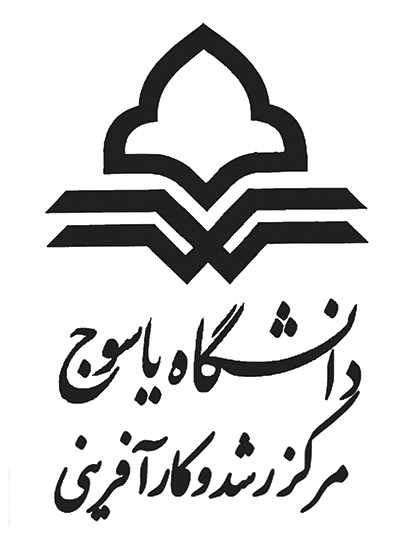 فرم ثبت نام شرکت‌کنندگاننام و نام خانوادگیشرکت در مسابقه به صورت        تماشاچی             تمایل به تشکیل تیمایمیلشماره تلفنتوانایی‌ها